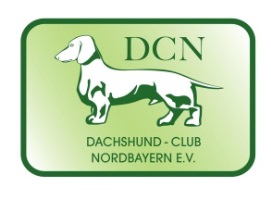 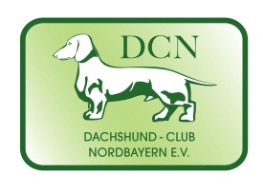 Aufnahmeantrag	Vor- und Zuname                                                                  	geb. am	Beruf                                                                                     	Telefon	Straße, Postleitzahl, Wohnort 	E-mail:           Erstmitglied   	o	Familienmitglied	О	Zweitmitglied	ODie Mitgliedsdaten werden mittels EDV erfasst und verarbeitet.Als Mitglied sind Sie gleichzeitig Mitglied des Deutschen Teckelklubs und erhalten kostenlos die Zeitschrift„Der Dachshund“ und die „DCN-Mitteilungen“,( entfällt bei Familienmitgliedern). Außerdem ermäßigte Gebühren bei Hundeprüfungen. Die Satzung des Dachshund-Club Nordbayern wird anerkannt. Das Vereinsjahr beginnt am 1. Januar und endet am 31. Dezember.Aufnahmegebühr € 10,00 und Jahresbeitrag € 50,00	О	Soll abgebucht werden	О	Sektion / Gruppe______________	О	wird überweisen	О	Mitglieds-Nr.:	О	wird bar bezahlt	(wird von Geschäftsstelle eingesetzt)___________________         Datum   ___________________ Unterschrift __________________________________	Der fällige Jahresbeitrag kann bis auf Widerruf von meinem Konto 	IBAN:______________________________________________________________	BIC ________________________________bei _________________________ (Bank, Sparkasse)        abgebucht werden.	Konto lautet auf: _________________________________________________________________      Datum _____________________________ Unterschrift ___________________________________1.Vors./ Geschäftst. Ute Hellfeier, Jagdstr. 9, 90530 Wendelsein, 2. Vors. Dr. Sabine Duschner,Johann-Höllfritsch-Str. 9, 90530 Wendelstein, Sparkasse Nbg. . IBAN: DE32760501010001006900 BIC: SSKNDE77XXXLieber Dackelfreund!Sie sind Besitzer eines Dackelwelpen. Sicher haben Sie mit ihm auch schon viele schöne Stunden erleben dürfen. Vielleicht hatten Sie aber auch Sorgen wie sich Ihr kleiner Vierbeiner entwickelt. Haben Sie deshalb über die guten wie auch die weniger schönen Seiten mit Bekannten, dem Tierarzt oder anderen Hundebesitzern gesprochen? Sprechen Sie doch auch mit uns!Wer sind wir:	Dachshund-Club Nordbayern e.V., gegr. 1901  		Landesverband im Deutschen Teckelklub 1888 e.V.     Vereinszwecke:	Der Club erstrebt den freiwilligen Zusammenschluss aller Züchter und Liebhaber			von Dachshunden mit dem Ziel, den Dachshund auf Gebrauchstüchtigkeit für die				Jagd und Formschönheit entsprechend den Rassekennzeichen des Deutschen				Teckelklubs zu züchten.		Der Club verfolgt keine wirtschaftlichen Zwecke.Gliederung:	Der Club ist regional in Sektionen gegliedert; von dort aus werden Veranstaltungen 				angeboten und durchgeführt.Dachorganisation: Deutscher Teckelklub e.V., Duisburg, der Mitglied im Verband für das Deutsche 		Hundewesen (VDH) und im Jagdgebrauchshundeverband (JGHV) ist, und dadurch 		der Federation Cynologique Internationale (FCI) angehörtLeistungen:Zusendung der überregionalen Vereinszeitung (Der Dachshund)Zusendung der regionalen DCN-MitteilungenClubabende mit Vorträgen und DiskussionenGesellschaftliche VeranstaltungenVorbereitung der Hunde zu Prüfungen und AusstellungenDurchführung von Gebrauchsprüfungen und BegleithundeprüfungenAusbildung und Prüfung zum Hundeführerschein des VDHKostenlose Welpenvermittlung  WERDEN AUCH SIE MITGLIED!Mitgiedsbeitrag	Einmalige Aufnahmegebühr von € 10,00		und Jahresbeitrag von  € 50,00Anschrift:	Dachshund-Club Nordbayern, Geschäftsstelle Frau Ute Hellfeier,				Jagdstraße 9, 90530 Wendelstein, Telefon (09 129) 40 57 58 				Internetadresse: www.dcn-ev.de		Die Anschriften der Sektionen finden Sie auf der Rückseite.       1. Vorsitzende + Geschäftsstelle: Ute Hellfeier, Jagdstr. 9, 90530 Wendelstein, Tel. (09129) 4057582. Vorsitzende: Dr. Sabine Duschner, Johann-Höllfritsch-Str. 9, 90530 WendelsteinZahlungen an: Dachshund-Club NordbayernSparkasse Nürnberg IBAN: DE32 7605 0101 0001 006900 BIC: SSKNDE77XXXHinweise zur Mitgliedschaft:  Mit seiner Unterschrift bestätigt der Antragsteller, dass er kein Hundehändler ist und die Ziele und insbesondere die Satzung und Ordnungen des Dachshund-Club Nordbayern e.V.(DCN) und des Deutschen Teckelklubs 1888 e.V. (DTK) bindend anerkennt.  Es wird darauf hingewiesen, dass die Mitgliedschaft kalenderjährlich gilt und sich, sofern nicht fristgerecht gekündigt wurde, jeweils automatisch um ein weiteres Jahr verlängert. Im Falle eines Austritts muss dieser jeweils bis zum 30. September schriftlich gegenüber der Gruppe/Sektion oder der DCN-Geschäftsstelle erklärt sein, damit er zum Jahresende wirksam wird. Die Mitgliedschaft beginnt mit der Entrichtung des Jahres-Mitgliedsbeitrags. Datenschutzerklärung Wir möchten Sie darüber informieren, dass die von Ihnen in Ihrer Beitrittserklärung angegebenen personenbezogenen Daten auf Datenverarbeitungs-Systemen Ihrer Gruppe/Sektion und der DCN Geschäftsstelle gespeichert und für Zwecke der Mitglieder-Verwaltung Ihrer Gruppe/Sektion, beziehungsweise für Verwaltungs-zwecke der DCN-Geschäftsstelle (z.B. Versand der DCN-Mitteilung und DER DACHSHUND, Überprüfung Versicherungsschutz) verarbeitet und genutzt werden.  Eine Übermittlung Ihrer Daten an Dritte findet nicht statt.  Wir sichern Ihnen zu, Ihre personenbezogenen Daten vertraulich zu behandeln und nicht an Außenstehende weiterzugeben. Zugriff auf Ihre Daten haben nur die Beauftragten Ihrer Gruppe/Sektion bzw. Mitarbeiter der DCN-Geschäftsstelle, die diese Daten für die Erledigung der ihnen übertragenen Aufgaben innerhalb des DTK benötigen. Diese Mitarbeiter sind auf das Datengeheimnis, gemäß § 5 BDSG, verpflichtet. Sie können jederzeit schriftlich Auskunft über die bezüglich Ihrer Person gespeicherten Daten erhalten und Korrektur verlangen, soweit die bei der Gruppe/Sektion oder der DCN Geschäftsstelle gespeicherten Daten unrichtig sind.  Sollten die gespeicherten Daten für die Abwicklung der Geschäftsprozesse der Gruppe/Sektion oder der DCN-Geschäftsstelle nicht erforderlich sein, so können Sie auch eine Sperrung, gegebenenfalls auch eine Löschung, Ihrer personenbezogenen Daten verlangen. Im Bereich des Dachshund-Club Nordbayern finden Siefolgende Ansprechpartner:1. Vorsitzende:	Ute Hellfeier, Jagdstr. 9, 90530 WendelsteinPräsidentin	Telefon (09129) 40 57 58,  Fax: 09129-14258292. Vorsitzender:	Dr. Sabine Duschner, Johann-Höllfritsch-Str. 9, 90530 WendelsteinVizepräsidentin	Telefon (0170-30 111 47)Schatzmeister:	Gabriele Salzmann, Talstr. 16, 97657 Sandberg-Schmalwasser	Telefon (09701) 284Geschäftsstelle: 	Ute Hellfeier, Jagdstr. 9, 90530 Wendelstein	Telefon: (09129) 40 57 58Sektion AnsbachSektionsvorsitzender: 	Erich Scheuerer, Ammelbrucher Str. 2, 91731 Langfurth	Telefon (09856) 757Sektion BayreuthSektionsvorsitzender: 	Frank Müller, Kreutzbergstr. 8, 95213 Münchberg	Telefon (09251-43487)Sektion CoburgSektionsvorsitzender:	Prof. Dr. Georg Härtel, Rückerswind 36, 96528 Frankenblick,	Telefon (036766) 84777Sektion EtzelwangSektionsvorsitzende:	Helga Häusl, Hauseck 3, 92268 Etzelwang, 	Telefon: (09663) 2226 Sektion MarktredwitzSektionsvorsitzender: 	Wunibald Heinl, Schillerstr. 13, 92690 Pressath	Telefon (09644) 84 74Sektion NürnbergSektionsvorsitzender:  Gerhard Freytag, Boxlohe 7, 90596 Schwanstetten	Telefon 0170-5638301Sektion OberpfalzSektionsvorsitzender: 	Wolfgang Wokoeck, Pfaffenberg, Hochstr. 34, 	84066 Mallersdorf, Telefon (08772) 58 57Sektion Rhön-SaaleSektionsvorsitzender: 	Kristina Metz, Kissinger Str. 49	97720 Nüdlingen, Telefon: (0971) 6991690Sektion WürzburgSektionsvorsitzender: Reinhold Meyer, Schönhengststr. 5, 96106 Ebern	Tel.: (09531) 8401, Stand: 01.05.2018Ich bi   I     Ich bin Mitglied beim Landesjagdverbandjanein       jagdscheinberechtigtjanein